关于举办首届中国天然气车船发展论坛的通知各有关单位：在目前全球车船燃料清洁化、多元化发展的大潮中，天然气是公认的理想车船清洁替代燃料。我国自“十二五”以来，发展天然气车船的政策逐步清晰和强化。2011年国务院发布《“十二五”节能减排综合性工作方案》，要求“加快发展天然气”，实施“节约替代石油工程”；2012年国务院印发《节能减排“十二五”规划》，要求“开展交通运输节油技术改造”，鼓励以“天然气替代燃料油”。2013年交通运输部先后发布《加快推进绿色循环低碳交通运输发展指导意见》和《交通运输部关于推进水运行业应用液化天然气的指导意见》，要求“推进以天然气等清洁能源为燃料的运输装备和机械设备的应用”，明确提出2015年和2020年的水运行业应用液化天然气的发展目标和七项主要任务，并开展了试点示范。2014年国务院办公厅印发《能源发展战略行动计划（2014-2020年）》，要求“加快发展天然气汽车和船舶”，“积极推进清洁能源汽车和船舶产业化步伐”，“稳步发展天然气交通运输。”2016年修订的《节约能源法》再次强调鼓励交通运输工具使用清洁燃料；同年，国务院印发《“十三五”节能减排综合工作方案》，要求“促进交通用能清洁化”，大力推广“天然气（CNG/LNG）清洁能源汽车、液化天然气动力船舶等”；发改委和能源局印发《能源生产和消费革命战略（2016-2030）》和《天然气发展“十三五”规划》，要求“开展交通领域气化工程，大力推进车、船用燃油领域天然气替代”，“研究制订天然气车船支持政策。积极支持天然气汽车发展”，“鼓励在内河、湖泊和沿海发展以天然气（LNG）为燃料的运输船舶。2020 年气化各类车辆约1000万辆，配套建设加气站超过1.2 万座，船用加注站超过200 座。”2017年6月国家发改委、科技部、工信部、交通运输部等13个部门印发《加快推进天然气利用的意见》，对“实施交通燃料升级工程，加快天然气车船发展”和“加快加气（注）站建设”提出了明确要求。截止2016年底，我国天然气汽车已经超过550万辆，加气站超过7500座；天然气动力船舶100余膄，船用气加注站达20余座。 为贯彻国家发展天然气车船的政策和部署，推进天然气车船健康发展，中国交通运输协会天然气车船分会（以下简称中国交协天然气车船分会）、中国道路运输协会运输装备和安全节能工作委员会（以下简称中国道协运输装备工委）、中国汽车工业协会燃气汽车分会（以下简称中汽协会燃气汽车分会）经研究协商，定于2017年11月17-18日在北京联合举办“首届中国天然气车船发展论坛”。现将有关事项通知如下：一、论坛主题和目标本届论坛以“加快发展天然气车船，助力打好蓝天保卫战”为主题，以促进天然气汽车的应用和天然气船舶扶持政策的完善为重点，围绕天然气车船发展现状、政策法规、市场前景、前沿技术、试点示范等议题进行研讨交流，推进产业链内部的沟通交流与合作、及时向政府主管部门反映企业诉求，促进天然气车船加快发展。二、论坛组织架构主办单位：中国交协天然气车船分会、中国道协运输装备工委、中汽协会燃气汽车分会、国家燃气汽车工程技术研究中心和主赞助商。协办和支持单位：中石油昆仑能源有限公司、中国石化销售有限公司、中海石油气电集团有限责任公司、新奥能源控股有限公司、陕西重型汽车有限公司、中国汽车工程研究院、交通运输部水运科学研究院、中集安瑞科控股有限公司、潍柴西港新能源动力有限公司、新兴能源装备股份有限公司、中国能源网、中国能源报（其他单位要求协办和支持本论坛请于10月25日前与会务组联系）。承办单位：北京企发展览服务有限公司、中道诚通（北京）交通运输咨询有限公司。三、论坛日程安排1、时间和地点2017年11月16日（星期四）全天报到；11月17日上午8:30-12:00、下午1:30-5:30、18日上午8:30-12:00，在人民日报社新媒体大厦（北京市朝阳区金台西路2号）开会。 2、内容和日程11月17日为第一阶段，全天大会，安排开幕式、主旨演讲、专题演讲和对话交流。首先围绕“天然气车船发展政策”、“车船用气保障”、“天然气汽车”和“天然气船舶”四个专题，邀请国家和地方有关政府主管部门、科研和研究机构、燃气供应企业、天然气汽车、发动机和加气设施制造企业、天然气车船营运企业和行业协会等方面的领导和专家进行演讲；之后，围绕上述专题进行对话交流。18日上午为第二阶段，由中国交协天然气车船分会、中国道协运输装备工委和中汽协会燃气汽车分会，分别结合自身的业务举办活动，研究推进天然气车船相应工作的落实。会后由《论坛》主办单位汇总整理会议对发展天然气车船的主要意见和建议，上报国家有关主管部门。3、专题演讲参考题目（1）发展天然气车船的意义、政策和趋势；（2）“十三五”天然气发展概况及车船用气保障；（3）天然气车船用气的价格政策及价格变化趋势；（4）车船加气（注）站发展现状、前景和建议；（5）天然气汽车的优越性及其发展现状和趋势；（6）大气污染防治重点地区推广LNG卡车的路径及措施；（7）推进天然气汽车技术进步，降低气耗和排放；（8）提高CNG汽车压力限值的意义和途径；（9）天然气船舶的安全性能、环保优势及其发展现状和前景；（10）对发展天然气船舶扶持政策的现状、经验和建议；（11）国家立项进行天然气船舶专项研究的重要意义和建议；（12）在国家物流大通道建设LNG车船绿色示范线的探讨。四、参会事宜1、参会范围行业协会全体会员单位，并邀请以下单位和专家参会：（1）全国和地方燃气公司等燃气供应企业；（2）天然气汽车（包括卡车、客车、乘用车、各类专用车）、发动机、加气站、气瓶和天然气船舶及零部件制造企业；（3）各地公路客货运输企业、公交企业、出租车公司和航运公司、沿海及内河港口等天然气车船用户单位：（4）国家和地方政府有关主管部门：（5）行业专家和学者、有关行业协会、科研设计和相关主流媒体单位等。2、会议经费《论坛》坚持行业协会为企业和政府“双向服务”的宗旨，不以盈利为目的，通过“收取会务费＋企业赞助”筹措所需经费。会务费：会员单位2000元/人、非会员单位2200元/人。会务费主要用于租用会场、宣传报道、会议资料和参会代表会议期间餐费等，参会人员交通和住宿费自理。在10月25日前报名参会并缴纳会务费的，会员单位减为1800元/人、非会员单位减为2000元/人。地方有关行业政府主管部门参会代表会务费免收，行业协会、科研院所参会代表会务费减半。赞助办法：主赞助单位（1个）列为《论坛》主办单位，其余赞助单位列为《论坛》协办和支持单位。对赞助企业通过在会议背景板列名、在会议资料汇编登宣传广告、发放单位宣传资料、减免会务费等方式给与回报（具体事项与赞助单位协商确定）。会务费和赞助费收款单位：北京企发展览服务有限公司，收款账号：1100 1028 9000 5300 4597，开户：建设银行北京远洋支行。3、报名时间：鉴于酒店预定需提前缴纳定金，请参加《论坛》的单位和专家，于2017年10月25日前填写参会报名回执表（见附件1），通过电子邮件报名参会。4、食宿安排：参会住宿安排在人民日报社附近的朝阳宾馆（三星）、假日花园酒店（准四星）和北京伯豪瑞庭酒店（五星），参会代表可酌情预定酒店（房价均为会议住宿优惠价，酒店详细信息见附件2）。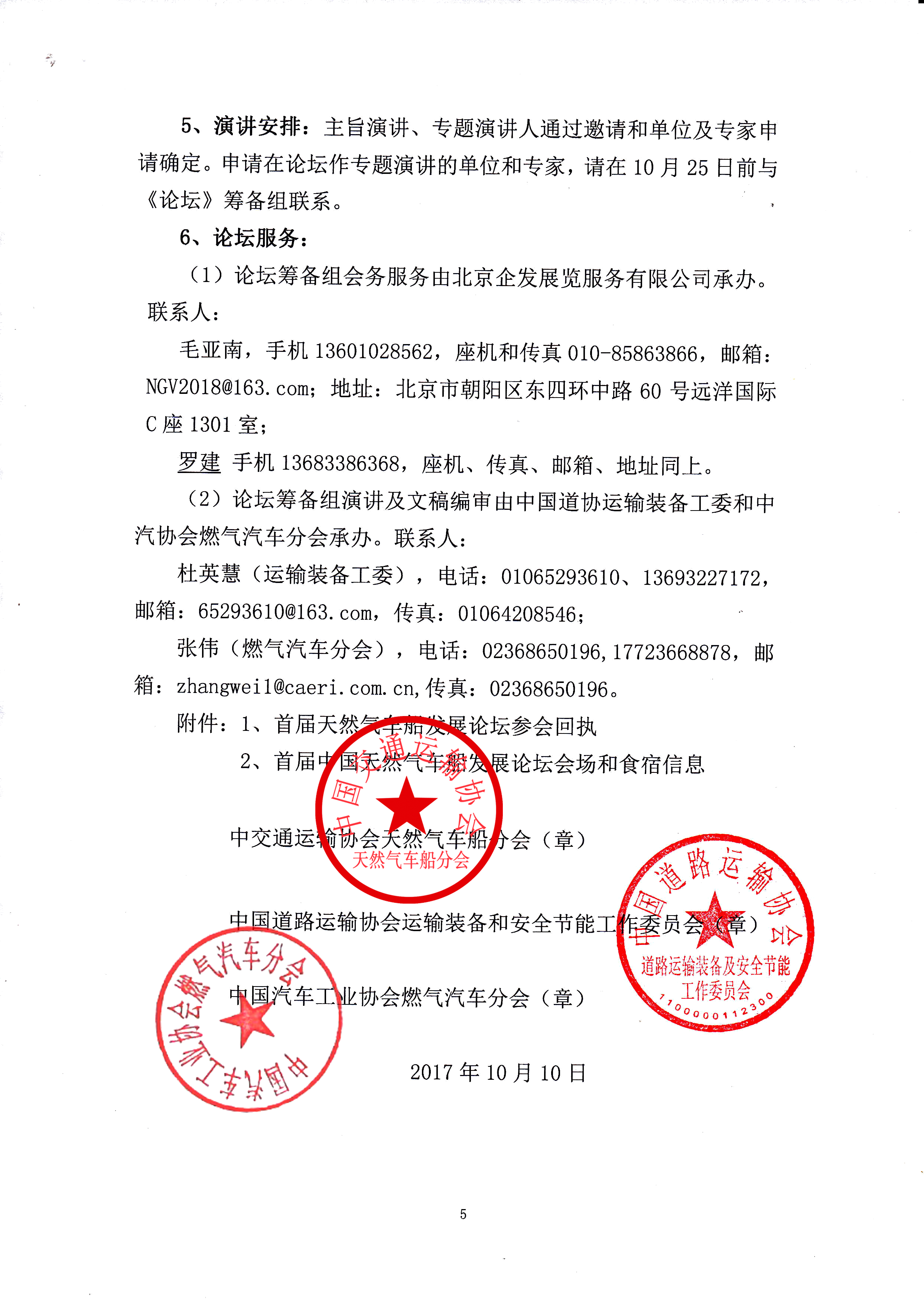 附件1首届天然气车船发展论坛参会回执表填表日期：2017年   月   日附件2首届中国天然气车船发展论坛会场和食宿信息一、论坛会场会场在人民日报社新媒体大厦15层大会议室；地址：朝阳区金台西路2号。会议报到时间：外地参会代表2017年11月16日在各入住宾馆报到注册；北京地区不住酒店的参会代表11月17日早晨7:50-8:20在主会场凭会议通知报到注册。二、酒店信息：朝阳宾馆（三星）。地址：北京市朝阳区小庄金台西路8号，距离人民日报社西门200米；电话：010-65014041；房价：标间/大床房：300元/天（含双早）假日花园酒店（标三星、准四星）。地址：北京市朝阳区柴家湾7号（红庙路口），距离人民日报社西门1000米（会议期间有专车接送）；电话：010-65951166；房价：标间/大床房：净房价430元/天（早餐38元/位）。北京伯豪瑞庭酒店（五星）。地址：北京市朝阳区光华路15号，距离人民日报社西门500米；电话：010-85885588转前台；房价：标间/大床房：净房价700元/天（早餐60元/人）。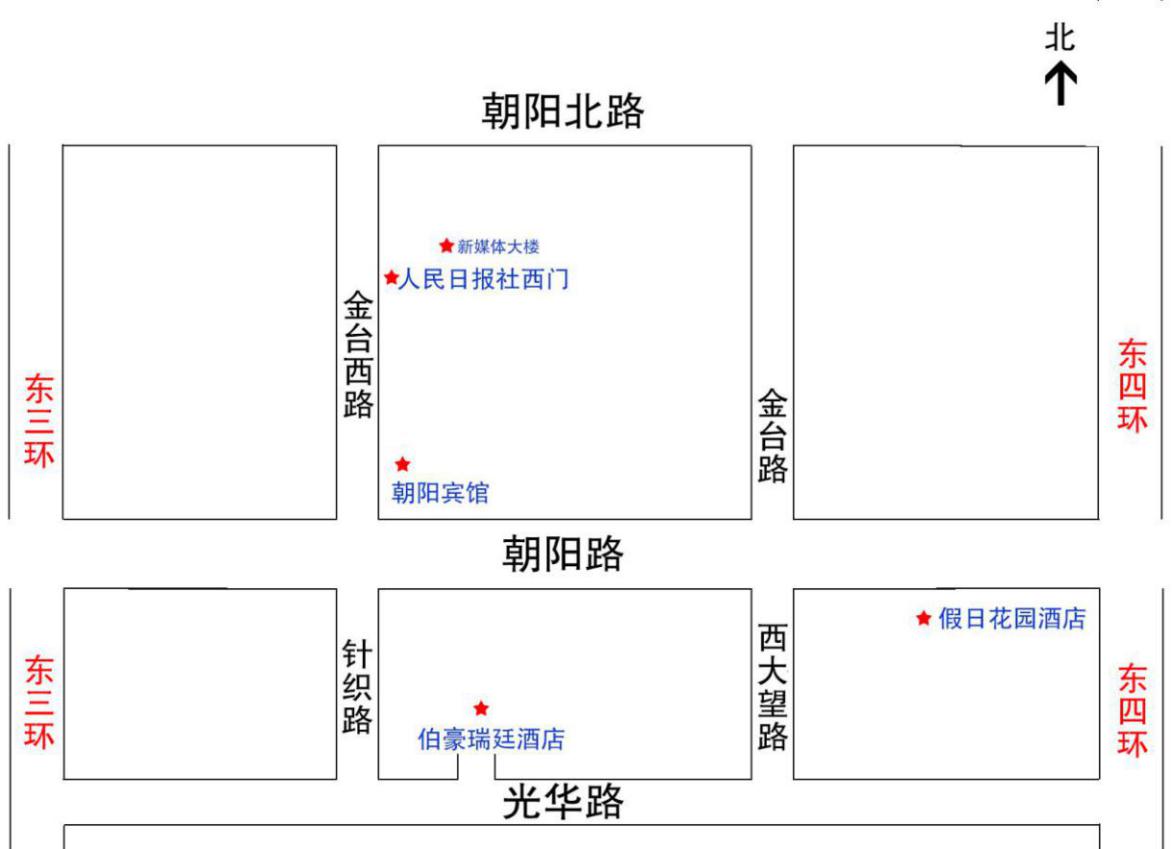 会场和酒店位置和交通线路示意图三、会议用餐1、2017年11月16日晚上18:00-20:00在各自入住宾馆用餐（桌餐），具体时间会务组会根据客人到店时间安排用餐（信息通知）；2、2017年11月17日-18早餐在入住酒店用餐；午餐在人民日报社新媒体大厦斜对面50米文贤居餐厅自助餐；11月17日晚上会议欢迎晚宴，地点：文贤居餐厅。四、乘车路线西客站出发乘车路线：地铁7号线→地铁14号线。从北京西站乘地铁7号线（开往国家图书馆方向）→九龙山站下，换乘地铁14号线（开往善各庄方向）→大望路站下车。出地铁后步行路线：从大望路站西北口E口出站，沿西大望路往北500米，左拐沿光华路往西200米到北京伯豪瑞庭酒店；从东北口F口出站，西大望路往北600米到朝阳路，然后右拐往东100米是假日花园酒店；左拐往西200米是朝阳宾馆。北京南站出发乘车路线：北京南站地铁14号线（开往善各庄方向）在大望路站下车（出地铁大望路站后步行路线同上）。北京站出发乘车路线：地铁2号线→地铁1号线。从北京站乘地铁2号线（开往建国门方向）→建国门站下，换乘地铁1号线（开往四惠方向）大望路站下车（出地铁大望路站后步行路线同上）。机场出发：地铁机场线→地铁10号线→地铁1号线。从机场地铁站上车（开往东直门方向）→三元桥站下车，换乘地铁10号线（开往金台夕照方向）到国贸站下车，换乘地铁1号线（开往四惠方向）大望路站下车（出地铁大望路站后步行路线同上）。单位名称(公章)地 址邮 编参会人员姓名职务手 机座 机邮 箱参会人员参会人员参会人员参会人员参会费用大写：                        小写：大写：                        小写：大写：                        小写：大写：                        小写：大写：                        小写：付款信息户名：北京企发展览服务有限公司账号：1100 1028 9000 5300 4597银行：建设银行北京远洋支行户名：北京企发展览服务有限公司账号：1100 1028 9000 5300 4597银行：建设银行北京远洋支行户名：北京企发展览服务有限公司账号：1100 1028 9000 5300 4597银行：建设银行北京远洋支行户名：北京企发展览服务有限公司账号：1100 1028 9000 5300 4597银行：建设银行北京远洋支行户名：北京企发展览服务有限公司账号：1100 1028 9000 5300 4597银行：建设银行北京远洋支行联系人姓名职务手 机座机邮 箱联系人预定酒店酒店名称酒店名称酒店名称酒店（费用前台自付）酒店（费用前台自付）预定酒店朝阳宾馆（三星）朝阳宾馆（三星）朝阳宾馆（三星）预定酒店假日花园酒店（准四星）假日花园酒店（准四星）假日花园酒店（准四星）预定酒店北京伯豪瑞庭酒店（五星）北京伯豪瑞庭酒店（五星）北京伯豪瑞庭酒店（五星）备注 1、如确认参加会议，请填写本回执表并加盖公章后尽快传真至会务组，并于3日内将相关款项汇入指定账号。2、预定房间请注明酒店、房间标准、数量、住宿天数；住宿费用由参会者自己到酒店前台结算。3、联系人：（1）毛亚南 手机13601028562 座机和传真010-85863866 ；邮箱：ngv2018@163.com;（2）罗建 手机13683386368，座机和传真、邮箱同上。1、如确认参加会议，请填写本回执表并加盖公章后尽快传真至会务组，并于3日内将相关款项汇入指定账号。2、预定房间请注明酒店、房间标准、数量、住宿天数；住宿费用由参会者自己到酒店前台结算。3、联系人：（1）毛亚南 手机13601028562 座机和传真010-85863866 ；邮箱：ngv2018@163.com;（2）罗建 手机13683386368，座机和传真、邮箱同上。1、如确认参加会议，请填写本回执表并加盖公章后尽快传真至会务组，并于3日内将相关款项汇入指定账号。2、预定房间请注明酒店、房间标准、数量、住宿天数；住宿费用由参会者自己到酒店前台结算。3、联系人：（1）毛亚南 手机13601028562 座机和传真010-85863866 ；邮箱：ngv2018@163.com;（2）罗建 手机13683386368，座机和传真、邮箱同上。1、如确认参加会议，请填写本回执表并加盖公章后尽快传真至会务组，并于3日内将相关款项汇入指定账号。2、预定房间请注明酒店、房间标准、数量、住宿天数；住宿费用由参会者自己到酒店前台结算。3、联系人：（1）毛亚南 手机13601028562 座机和传真010-85863866 ；邮箱：ngv2018@163.com;（2）罗建 手机13683386368，座机和传真、邮箱同上。1、如确认参加会议，请填写本回执表并加盖公章后尽快传真至会务组，并于3日内将相关款项汇入指定账号。2、预定房间请注明酒店、房间标准、数量、住宿天数；住宿费用由参会者自己到酒店前台结算。3、联系人：（1）毛亚南 手机13601028562 座机和传真010-85863866 ；邮箱：ngv2018@163.com;（2）罗建 手机13683386368，座机和传真、邮箱同上。